Unit 5- Absolute and Reciprocal Functions and Equations ________________Lesson 7.4 Reciprocal FunctionsSpecific Outcome 11. Graph and analyze reciprocal functions (limited to the reciprocal of linear and quadratic functions).Definition:Reciprocal: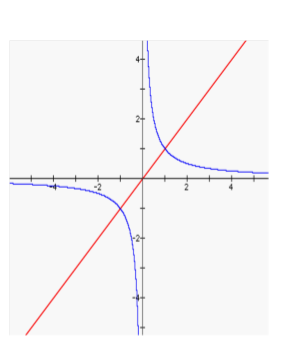 Invariant Point:Asymptote: Vertical Asymptote:Horizontal Asymptote:Example 1: Compare the Graphs of a Function and Its ReciprocalSketch the graphs of y = f (x) and its reciprocal function   , wheref (x) = x. Examine how the functions are related. 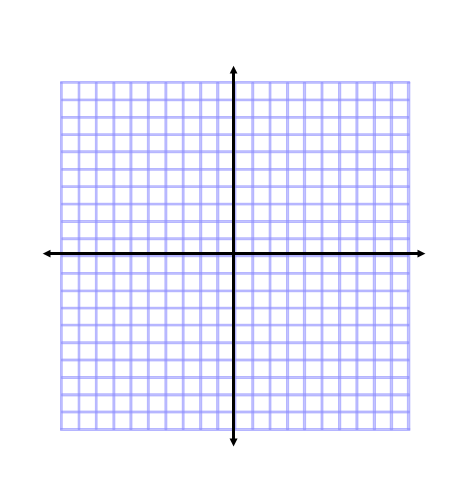 Example 2: Graph the Reciprocal of a Linear FunctionConsider f (x) = 2x + 5.a) Determine its reciprocal function             .b) Determine the equation of the vertical asymptote of the reciprocal function.c) Graph the function y = f (x) and its reciprocal function             .    Describe a strategy that could be used to sketch the graph of a    reciprocal function.Example 3:Graph the Reciprocal of a Quadratic FunctionConsider f (x) = x2 – 4.What is the reciprocal function of f (x)?b) State the non-permissible values of x and the equation(s) of the     vertical asymptote(s) of the reciprocal function.c)What are the x-intercepts and the y-intercept of the reciprocal function?d) Graph the function y = f (x) and its reciprocal function     Your Turn: Consider f (x) = x2 + x – 6.a) What is the reciprocal function of f (x)?b) State the non-permissible values of x and the equation(s) of the    vertical asymptote(s) of the reciprocal function.c) What are the x-intercepts and the y-intercept of the reciprocal    function?d) Sketch the graphs of y = f (x) and its reciprocal function    Example 4: Graph y = f(x) Given the Graph of aThe graph of a reciprocal function of the form                  ,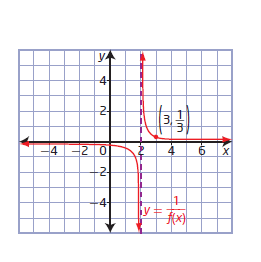 where a and b are non-zero constants, is shown.Sketch the graph of the original function, y = f (x).Determine the original function,y = f (x).Your Turn: The graph of a reciprocal function of the form where a and b are non-zero constants, is shown.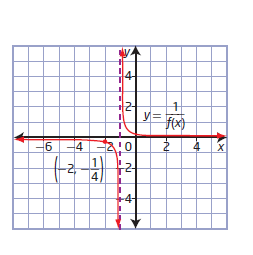 Sketch the graph of the original function, y = f (x). Determine the original function y = f (x).Homework page 403: 1 b,d, 2b,c, 4, 5b,d, 7a,b,8a,b,9, 10, 12, 16Characteristicy=xDomainRangeEnd BehaviourBehaviour at x=0Invariant points